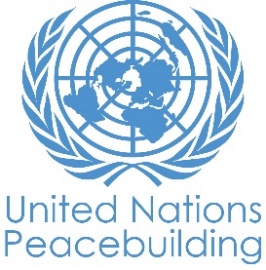  			PBF PROJECT progress reportCOUNTRY: Liberia TYPE OF REPORT: Annnual ReportYEAR of report: 2021NOTES FOR COMPLETING THE REPORT:Avoid acronyms and UN jargon, use general /common language.Report on what has been achieved in the reporting period, not what the project aims to do.Be as concrete as possible. Avoid theoretical, vague or conceptual discourse.Ensure the analysis and project progress assessment is gender and age sensitive.Please include any COVID-19 related considerations, adjustments and results and respond to section IV. PART 1: OVERALL PROJECT PROGRESSBriefly outline the status of the project in terms of implementation cycle, including whether preliminary/preparatory activities have been completed (i.e. contracting of partners, staff recruitment, etc.) (1500 character limit): Activities of the project have been completed in accordance with the Annual Work Plan. To ensure that recipient agencies were on track in terms of implementation of this joint programme, project coordination meetings were held amongst the recipient agencies as well as with the participating government agencies (MOA and MYS). As an initial twenty-four month project, implementation took off during the latter half of 2019 when preparatory activities and recruitments were completed. However, COVID-19 interrupted the processes of contracting services, and direct rollout of field-level activities. Despite this setback, the project maintained engagements with beneficiaries, providing incentives for 120 project beneficiaries, through short-term, labour-intensive work done towards constructing irrigation superstructure for lowlands in four (sub) communities: Konia, Boi, Yealla, and Salala. Reflecting 10% of all beneficiaries, participants in the COVID-19 response, cash-for-work earned between $40 - $60 per month, cushioning the economic gap created in these communities.  On the overall, drivers of conflicts are being addressed. Through the development of community based plans in Zorzor and Salala, elders, women, and youth – supported by their respective local leadership and district-level. And an, awareness raising campaigns on the role of young people in peace building were also conducted in the all the project communities. Government-driven service provision institutions including the Police, Immigration, Land Authority, Ministry of Gender, Internal Affairs and Agriculture – have together carved out plans to guide their actions. Additionally, livelihood opportunities are being provided through enterprises of rice and vegetable, entrepreneurial skills and cooperative developments. Poultry activities are kicking off, with the construction of facilities in Ganglota and Totota. Both communities had 10 beneficiaries participate in a two-month residency-based training at Obasanjo Farms, Liberia. As challenged as delivery of contractual services have been, production of high-value vegetables, and rice have already begun with a direct project beneficiary being one of the eighteen FAO-supported farmers recognized by the President of Liberia during the National Agriculture Fair held in February 2021. Through group-based trainings and mentorship sessions, both intra-community and inter-community level social cohesion is being enhanced and sustained. Still on social cohesion, beneficiaries in all seven project communities were trained and organized into seven youth-led agricultural cooperatives as forms of local economic development and contact.Please indicate any significant project-related events anticipated in the next six months, i.e. national dialogues, youth congresses, film screenings, etc.  (1000 character limit): FOR PROJECTS WITHIN SIX MONTHS OF COMPLETION: summarize the main structural, institutional or societal level change the project has contributed to. This is not anecdotal evidence or a list of individual outputs, but a description of progress made toward the main purpose of the project. (1500 character limit): The project ignited key institutional, structural, and societal level changes. Working with relevant ministries, agencies, and commissions (MAC), the Government of Liberia, has lifted in its programming, land issues from the gender and age perspectives. Both the Liberia Land Authority and the Ministry of Gender, Children and Social Protection are mainstreaming these in their sub-national levels engagements.  Sector-led institutions like the Ministries of Agriculture, Youth and Sports, Labour, and Internal Affairs are all leveraging their spaces towards potential replication and scale-up of the project model.  Through these collaborations, the various MACs have become more engaged and are now networking with each other and actively engaging various actors and projects for better coordination to achieve project results.Through the Community Based Participatory Planning exercises and the peace building campaigns on the role of young men and women in peace building communities are becoming increasingly aware that mechanisms are available for channelling land related and social tensions to avoid conflict and violence. This is evident by the increase in the number of requests received by LLA for intervention in settling boundary disputes compare to few years ago when there was increase in land related conflict that resulted into violence between or among communities in the project counties. Also, the reduction or non-existence of violent youth agitations in the communities of concerned are other indications. While there may not have been an assessment to establish the impact of these interventions, feedback from various community engagement in the project counties have indicated that although communities are now more aware, there is a reduction in violence associated with land and other social disputes in the project counties.In the larger Liberian society, the project strategically contributed to the mainstreaming of the humanitarian-development-peace nexus – having already catalysed and generated synergies with other HDP-like development interventions. Referencing this project, models of ‘creating livelihood opportunities towards peace sustenance’ are being recreated, particularly under Pillar Three: “Sustaining Peace” of the United Nations Sustainable Development Cooperation Framework (UNSDCF). Being aligned to the Pro-poor Agenda for Prosperity and Development (PAPD), space for greater adoption of the HDP model widens; and the successes and challenges of this project continue to feed into lessons learned. In a few sentences, explain whether the project has had a positive human impact. May include anecdotal stories about the project’s positive effect on the people’s lives. Include direct quotes where possible or weblinks to strategic communications pieces. (2000 character limit):The project has had and continued to have positive human impacts. In addition to the livelihood opportunities and voice decision-making space they are receiving, recognition and networking are increasing for beneficiaries beyond their communities. In February 2021, youths – representing project beneficiaries – participated and got Presidential recognition at the first National Agriculture Fair held in 13 years. See human interest story.PART II: RESULT PROGRESS BY PROJECT OUTCOME Describe overall progress under each Outcome made during the reporting period (for June reports: January-June; for November reports: January-November; for final reports: full project duration). Do not list individual activities. If the project is starting to make/has made a difference at the outcome level, provide specific evidence for the progress (quantitative and qualitative) and explain how it impacts the broader political and peacebuilding context. “On track” refers to the timely completion of outputs as indicated in the workplan. “On track with peacebuilding results” refers to higher-level changes in the conflict or peace factors that the project is meant to contribute to. These effects are more likely in mature projects than in newer ones. If your project has more than four outcomes, contact PBSO for template modification.Outcome 1:  Young women and men have increased access to local conflict resolution mechanisms, with a focus on land disputes, and become active agents of peace.Rate the current status of the outcome progress: On TrackProgress summary: (3000 character limit)From the inception of the project, during communities dialogues, there were perceptions by the elders why youth have not been involved in decision making which ‘Youth are fast in making decision which ends up to be wrong; Limited wisdom/knowledge to make informed decision’. The project has helped to provide concrete reasons why young people’s roles are critical in decision making. Thus, the perceptions of the elders are gradually becoming a ‘myth’ as young people’s role is now seen very critical. There has been more involvement and participation in decision making. For example, appointment of local chiefs had been exclusively done by traditional elders but young people (including young women) are now involved. An example of this is the appointment of the Assistant City Mayor of Salala City; this position has always been held by elders but this time around with the young people being involved, they argued that the appointee should be a young person and their voices were heard, even though it was difficult decision to be accepted by the elders. To strengthen the role of local governmental and civil society institutions supporting peaceful dialogues and durable solutions to conflict, peace building and meditation training was provided to identified peacebuilding structures in Lofa and Bong counties. These structures that received increased access to local conflict resolution mechanisms, with focus on land disputes, and becoming active agents of peace included local Peace mediation groups in Totota, Bong County, the Lofa Peace Network in Zorzor, Lofa County and the Liberia Land Authority (LLA) staff in Bong County. 54 participants from these peacebuilding and mediation structures were trained. This was in furtherance to earlier building the capacities of more than 1,200 young men and women on their role in peace building.In addition to these, the youth groups have been pre-engaged towards the holding of community-level dialogues that will help strengthen peacebuilding mechanisms. These interventions come on the foundation of socio-cultural campaigns held in all project communities. Resulting from these campaigns and capacity building of all communities to lead processes of community-based participatory planning (CBPPs), increased awareness on drivers of conflicts and practicable measures to address them, have been realized. Using participatory approaches during these peacebuilding and dispute resolution capacity building sessions, local actors – women, elders, leaders, representatives from various socio-economic groups and government-led sub-national structures, have helped provide civic and spaces for project beneficiaries and other youth members – as indicated during follow-up engagements/feedback sessions. In addition to the peacebuilding elements, the plans were revisited to accommodate activities that increase community resilience. This comes from the fact that these communities – though partly mitigated with economic incentives – have all undergone enormous stress imposed by COVID-19 pandemic. As a requirement for group planning, periodic review has been encouraged; and with the strengthened capacity, these are expected to continue in each community as and when necessitated by conflict and/or other forms of shocks.Premising all of these on the scoping exercises which profiled and analysed youth, gender and land related conflicts in the Bong and Lofa counties. Findings from this study reinforced the analytical basis upon which the project was designed. Amongst other things, it found that existing peacebuilding structures provide relevant opportunities upon which the project can now thrives. Together, these undertakings have and continue to contribute towards increasing access to local conflict resolution mechanisms, with a focus on land disputes, and helping youths become active agents of peace. Indicate any additional analysis on how Gender Equality and Women’s Empowerment and/or Youth Inclusion and Responsiveness has been ensured under this Outcome: (1000 character limit)Support to the LLA Gender Unit to facilitate the implementation of the Gender Policy and the LRA, and the planned validation of the Gender Integrated Strategy provides a legal basis for inclusion of women. The provisions in these documents advocate for gender equality, inclusion and equal participation of women in land processes and thus fostering their rights to land. Ensuring financial sustainability of women peace huts promotes financial freedom for women and allows them the confidence and time to participate   in other community engagements. Women peace huts play a significant role in peace building, and if financially empowered will continue to participate in conflict resolution within the existing mechanisms.Women economic empowerment achieved through building the capacity of the Ministry of Gender, Children and Social Protection and support to women led community based structures such as peace huts, and creating a conducive policy environment through gender  responsive policies and legal frameworks promotes inclusion of women and gender responsiveness in land governance and decision-making processes. The consolidation of these interventions do not only create synergy, but also maximize the peace dividends to be accrued from the implementation of these activities.   Outcome 2:  Rural young women and men have access to sustainable agricultural livelihoods addressing key drivers of conflictRate the current status of the outcome progress: On TrackProgress summary: (3000 character limit)Through training on community-based asset creation for integrated lowland productivity and behavioural changed communication, 107 project beneficiaries (female 45 and male 62) now have access to sustainable agricultural livelihoods addressing key drivers of conflict. Additionally, access to market linkage, market promotion and reduced postharvest has been improved through the establishment of market stalls, training on harvest and post harvest loss. The stalls are built at strategic stopping points for passengers travelling long distances to stop to buy snacks, etc. These stalls contribute to the local economy and increase the income level of the project beneficiaries. About 200 young people are direct beneficiary of these trainings and approaches. As beneficiaries bring their value-added product to the stall to sell, they build a socially cohesive dimension where they work together towards contributing to their society; develop a sense of belonging and promote trust among themselves. Additionally, the over 90 beneficiaries who benefited from the entrepreneurship skills training on start and improve your business, as well as the 105 direct beneficiaries who were trained and organized into 7 youth-led agricultural cooperatives are now in the forefront of promoting peace and improving social cohesion. These communities anecdotally speaking, are now more resilient and peaceful than before. “When this project came to this community,…., more than 200 youths were trained in peace building. As a result of this campaign and other trainings, the youths are now more peaceful than before’ Amos Wennie, Youth Chairman, Totota, Bong County.   Indicate any additional analysis on how Gender Equality and Women’s Empowerment and/or Youth Inclusion and Responsiveness has been ensured under this Outcome: (1000 character limit)The project ensures equal participation of young men and women in decision making and implementation making sure that every activity is gender sensitive. Under the residency-based, practice-driven two-month long training in poultry production ongoing at Obasanjo Farms, Liberia, four of ten, representing 40% of the trainees were females. Blending youths with middle-age colleagues in Yealla/Zorzor and Gangloata, both gender and inter-generational gaps are being filled in with the project interventions. Particularly in Yealla and credited to this approach, the level of organization of the group has been excellent, when compared to other sub-communities in Zorzor. Moreover, during the election of officials to stair the affairs of the 7 youth-led agricultural cooperatives, two females emerged as heads of their cooperatives in Salala and Salayea in Bong and Lofa Counties respectively defeating their male contestants. A number of them were also elected as Vice Presidents and treasurers.These have all contributed towards ensuring increased level of age and gender inclusion and representativeness.  Outcome 3:       Rate the current status of the outcome progress: Progress summary: (3000 character limit)Indicate any additional analysis on how Gender Equality and Women’s Empowerment and/or Youth Inclusion and Responsiveness has been ensured under this Outcome: (1000 character limit)Outcome 4:       Rate the current status of the outcome progress: Progress summary: (3000 character limit)Indicate any additional analysis on how Gender Equality and Women’s Empowerment and/or Youth Inclusion and Responsiveness has been ensured under this Outcome: (1000 character limit)PART III: CROSS-CUTTING ISSUES PART IV: COVID-19Please respond to these questions if the project underwent any monetary or non-monetary adjustments due to the COVID-19 pandemic. (please only report on NEW expenditure since last reporting cycle) Monetary adjustments: Please indicate the total amount in USD of adjustments due to COVID-19:$14,070 – used on incentivising technicians and youthful community members working on the development of irrigation superstructures in the lowland Non-monetary adjustments: Please indicate any adjustments to the project which did not have any financial implications:No cost extension of six months was provided to allow for completion of activities, due to slowdown caused by COVID-19. Please select all categories which describe the adjustments made to the project (and include details in general sections of this report): Reinforce crisis management capacities and communications Ensure inclusive and equitable response and recovery Strengthen inter-community social cohesion and border management Counter hate speech and stigmatization and address trauma Support the SG’s call for a global ceasefire Other (please describe):      If relevant, please share a COVID-19 success story of this project (i.e. how adjustments of this project made a difference and contributed to a positive response to the pandemic/prevented tensions or violence related to the pandemic etc.)120 youths were provided livelihood sources in four communities. This way, the economic burden was lessened, whilst intra-community social cohesion was strengthened, leading to a more united effort towards containing the spread of the virus. PART V: INDICATOR BASED PERFORMANCE ASSESSMENTUsing the Project Results Framework as per the approved project document or any amendments- provide an update on the achievement of key indicators at both the outcome and output level in the table below (if your project has more indicators than provided in the table, select the most relevant ones with most relevant progress to highlight). Where it has not been possible to collect data on indicators, state this and provide any explanation. Provide gender and age disaggregated data. (300 characters max per entry)Project Title: “Sustaining peace and improving social cohesion through the promotion of rural employment opportunities for youth in conflict-prone areas”Project Number from MPTF-O Gateway:  00113990Project Title: “Sustaining peace and improving social cohesion through the promotion of rural employment opportunities for youth in conflict-prone areas”Project Number from MPTF-O Gateway:  00113990If funding is disbursed into a national or regional trust fund: 		Country Trust Fund 		Regional Trust Fund Name of Recipient Fund: PBFType and name of recipient organizations: Food and Agriculture Organization (FAO) – Convening Agency)International Labour Organization (ILO)World Food Programme (WFP)Date of first transfer: 14 February 2019Project end date: 31 August 2021     Is the current project end date within 6 months? Ended AlreadyDate of first transfer: 14 February 2019Project end date: 31 August 2021     Is the current project end date within 6 months? Ended AlreadyCheck if the project falls under one or more PBF priority windows: Gender promotion initiative Youth promotion initiative Transition from UN or regional peacekeeping or special political missions Cross-border or regional projectCheck if the project falls under one or more PBF priority windows: Gender promotion initiative Youth promotion initiative Transition from UN or regional peacekeeping or special political missions Cross-border or regional projectTotal PBF approved project budget (by recipient organization): Recipient Organization              Amount  FAO                                            $ 760,041ILO                                              $ 405,699.81WFP                                            $ 334,258.59Total                                           $ 1,500,000Approximate implementation rate as percentage of TOTAL project budget: 100%*ATTACH PROJECT EXCEL BUDGET SHOWING CURRENT APPROXIMATE EXPENDITURE*Gender-responsive Budgeting:Indicate dollar amount from the project document to be allocated to activities focussed on gender equality or women’s empowerment: $750,000 (50% of the total budget amount)Amount expended to date on activities focussed on gender equality or women’s empowerment: $750,000Total PBF approved project budget (by recipient organization): Recipient Organization              Amount  FAO                                            $ 760,041ILO                                              $ 405,699.81WFP                                            $ 334,258.59Total                                           $ 1,500,000Approximate implementation rate as percentage of TOTAL project budget: 100%*ATTACH PROJECT EXCEL BUDGET SHOWING CURRENT APPROXIMATE EXPENDITURE*Gender-responsive Budgeting:Indicate dollar amount from the project document to be allocated to activities focussed on gender equality or women’s empowerment: $750,000 (50% of the total budget amount)Amount expended to date on activities focussed on gender equality or women’s empowerment: $750,000Project Gender Marker: 2Project Risk Marker: 0Project PBF focus area: 2.1 (Employment)Project Gender Marker: 2Project Risk Marker: 0Project PBF focus area: 2.1 (Employment)Report preparation:Project report prepared by: Octavius T. Quarbo – Assistant Representative for Programme, Salif Massalay – Officer-in-Charge, and Michael Vawah, Programme AssociateProject report approved by: Mariatou Njie, Vanessa Phala, and Karla HersheyDid PBF Secretariat review the report: Briefly reviewed due to late submission.Report preparation:Project report prepared by: Octavius T. Quarbo – Assistant Representative for Programme, Salif Massalay – Officer-in-Charge, and Michael Vawah, Programme AssociateProject report approved by: Mariatou Njie, Vanessa Phala, and Karla HersheyDid PBF Secretariat review the report: Briefly reviewed due to late submission.Monitoring: Please list monitoring activities undertaken in the reporting period (1000 character limit)The project undertook field monitoring missions to follow up on activities during the reporting period.  Do outcome indicators have baselines? Yes! Has the project launched perception surveys or other community-based data collection? Referencing the ILO-mapping exercise conducted at the start of the project, FAO undertook a baseline study, focusing on outcome two.  The ILO Country Director for Nigeria, Ghana, Liberia, Sierra Leone and liaison Office for ECOWAS, Ms. Vanessa L. Phala visited beneficiaries of the project in Salala and Totota in Bong County in October, 2021 almost two months after the closure of the project. Beneficiaries and community stakeholders in these communities expressed satisfaction over the implementation of the project. This interaction took place during her first courtesy visit to LiberiaEvaluation: Has an evaluation been conducted during the reporting period?Evaluation budget (response required):  $30,000If project will end in next six months, describe the evaluation preparations (1500 character limit): End-line evaluation consultants have been hired by FAO to lead the process. Inception engagements to follow. Thereafter, data collection, analyses, report writing would ensue and then presentation/submission of findings. Catalytic effects (financial): Indicate name of funding agent and amount of additional non-PBF funding support that has been leveraged by the project. Name of funder:          Amount: UAE                          $2.5 millionOther: Are there any other issues concerning project implementation that you want to share, including any capacity needs of the recipient organizations? (1500 character limit) Project implementation accelerated when COVID-19 situation normalized. However, with second tranche e received only in May 2021, commitments to service providers weakened to the detriment of delivery of contractual services.  Progress on those services ensued during the last six months.Performance IndicatorsIndicator BaselineEnd of project Indicator TargetIndicator MilestoneCurrent indicator progressReasons for Variance/ Delay(if any)Outcome 1Young womenand men have increasedaccess to local conflictresolution mechanisms,with a focus on landdisputes, and becomeactive agents of peace.Indicator 1.1% change inperceptions amongyouth, women and local leaders of their own ability to prevent, reduce and cope withconflict and promote peace51%at least 20%increase in perceptionchangeDecember 31, 20200%Outcome 1Young womenand men have increasedaccess to local conflictresolution mechanisms,with a focus on landdisputes, and becomeactive agents of peace.Indicator 1.2A % change in thenumber of land related conflicts and disputes in the project areas.57.8%At least 25%reduction in land related disputes andConflicts.December 31, 20200%Data to be collected during end-line evaluation which is underway. However, with field-deployed staff in two counties and several monitoring missions undertaken, there have been no reported incidences of land disputes during the project implementation period   Output 1.1Land, youthand gender related drivers of conflicts are mapped and documentedIndicator 1.1.1# of land, youth and gender related conflict drivers mapped anddocumentedThere is oneexisting report on thedrivers of conflict inconcession affectedat least 1 report on land, youth andgender conflict driversidentified anddocumentedDecember 31, 2019100%NoneOutput 1.1Land, youthand gender related drivers of conflicts are mapped and documentedIndicator 1.1.2# of updatedconflict profileThere is anexisting conflict profile1 updatedconflict driver profileDecember 31 2019100%NoneOutput 1.2Young womenand men and theircommunities haveenhanced peace-buildingand conflict resolutioncapacitiesIndicator  1.2.1# of communitybased participatoryplanning conducted0At least 4Community Based Planning Processes inLofa and Bong CountiesDecember 31 2019100%NoneOutput 1.2Young womenand men and theircommunities haveenhanced peace-buildingand conflict resolutioncapacitiesIndicator 1.2.2# ofpeacebuildingstructuresstrengthened0At least 1 ineach county includingthe LLA August 2021(based on NCE)2 informal and 3 formal Peacebuilding structures identified with participants trained on land and conflict resolution mechanism Output 1.3Indicator 1.3# of socio-culturalactivities, communitymobilization andawareness raising campaign conducted0 At least 2 in eachcountyJune 20196This activity has been conducted.Output 1.4Indicator 1.4# of dialogue and capacity building for peacebuilding organized0 Young womenand men participating inat least 4 peacebuildingdialoguesFebruary/August 20210Activity to be conducted   Outcome 2Rural youngwomen and men haveaccess to sustainableagricultural livelihoodsaddressing key drivers ofconflict 
Indicator 2.1% of targeted youthwith access tosustainable agriculturallivelihoods16%At least 50% oftargeted youth (male:50% and female: 50%)February 202150% - i.e. is at least 600 beneficiaries are having access to livelihood activities accounting for those who commenced production activities in Zorzor, Salayea, Totota, Tumutu and Salala Livelihood activities recently commenced, especially for those focused on poultry production (Totota and Ganglota) that completed two-month long practical/residency-based training at Obasanjo FarmsOutcome 2Rural youngwomen and men haveaccess to sustainableagricultural livelihoodsaddressing key drivers ofconflict 
Indicator 2.2% of participantswho expect their future economic situation to be better than their present economic situation0%At least 50% oftargeted youth (male:50% and female: 50%)December 2019 75% - Except for poultry, which is underway, all productive activities were undertaken in the six communities.Delay in delivery of contractual services – training and construction only recently delivered  Output 2.1Young womenand men have enhancedaccess to market-basedentrepreneurial skillstraining and businessdevelopment servicesIndicator 2.1.1# of livelihoodactivities youthengaged in for self-reliance2 (rice and vegetable) At least threeagriculture-basedlivelihood (rice,assorted vegetablesand poultry products)February/August  20213  (rice,vegetable and poultry)Output 2.1Young womenand men have enhancedaccess to market-basedentrepreneurial skillstraining and businessdevelopment servicesIndicator 2.1.2# of trainingmanuals adapted to local context01 TOT workshopAt least 2 (SIYBand Farmer Field andLife Schools Facilitator’sGuide) December 31, 202031 SIYB ToT Guide1 SIYB Stepdown guide1 FFS Guide Output 2.1Young womenand men have enhancedaccess to market-basedentrepreneurial skillstraining and businessdevelopment servicesIndicator 2.1.3# of mentorship and business management training conducted0 trainings; Target: At least 2 inLofa and BongJanuary 20216 – trainings targeting 80 beneficiaires done in each community Activity has been delivered   Output 2.1Young womenand men have enhancedaccess to market-basedentrepreneurial skillstraining and businessdevelopment servicesIndicator 2.1.4# of capacity building training conducted0At least 2 inBong and Lofa.February 20212 - Capacity building on improved vegetable production held in Salayea;Capacity building on rice production held in Salala and Yealla (Zorzor) Capacity building on poultry held for beneficiaries through ToT; rollout done in respective communities Output 2.1Young womenand men have enhancedaccess to market-basedentrepreneurial skillstraining and businessdevelopment servicesIndicator 2.1.5# of financialorganizations receivingtechnical support0At least 2financial organizationsper countyDecember 31, 20202The capacity of 20 senior and top level managers working with 13 financial-service providers (FSPs), especially working in rural areas and with women farmers were built in Making Microfinance WorkManaging Product Diversification for Financial Service Providers In Liberia Output 2.1Young womenand men have enhancedaccess to market-basedentrepreneurial skillstraining and businessdevelopment servicesIndicator 2.1.6# of products competitive in the market against imported products0 At least 3products (rice, assortedvegetables and poultryproducts)December 31, 2020Maize produced from Totota try-out phase sold at local market generating L$40,000; assorted vegetables and lowland rice from Yeala.With production now at full-scale,  value addition of products competitive to imported ones will be available on local marketsOutput 2.1Young womenand men have enhancedaccess to market-basedentrepreneurial skillstraining and businessdevelopment servicesIndicator 2.1.7# of market network established measured by % of farmers linked to buyers24.37% At least onefunctional marketnetworking targeting 50% February 28, 2020Water melon and other high-value vegetables produced in Tumutu sold at National Agricultural FairMarket stalls (one in each project county) linking famers with buyers Given the need for supply consistency, establishment of market networking would effectively be concluded in final three months of project, when production and value addition hits full-scale Output 2.1Young womenand men have enhancedaccess to market-basedentrepreneurial skillstraining and businessdevelopment servicesIndicator 2.1.8 # of agro-processing centersestablished01 equippedcenterFebruary 20211 - Establishment of agro-processing Center in Zorzor Output 2.2: Youth farmers’have enhanced capacity tomanage their agriculturalcooperative effectivelyIndicator  2.2.1# of local partnersengaged indeveloping/supportingyouth agriculturalcooperatives identifiedCooperative Development Authority (CDA) is the only existing partner involve with cooperative developmentAt least 2 December 20201CDA has been engaged. Short-term consultant to support cooperative development being hiredOutput 2.2: Youth farmers’have enhanced capacity tomanage their agriculturalcooperative effectivelyIndicator 2.2.2# of financial institutions identified/assessed6At least 2 inBong and LofaAugust  202113Indicator 2.2.3My.COOP training package adapted and available in the local language0My.COOPtraining packageavailable in the twoselected countiesFebruary  20211 - Cooperative Development Agency has been engaged. Short-term consultant to support cooperative development being hiredIndicator 2.2.4# of TOT workshops conducted;02 TOTSworkshopsFebruary 20192Indicator 2.2.5Number of youth groups trained in the formation of cooperatives using the My.COOP training package06 youth andwomen groups trained February 28, 20217An international and a national consultants were hired to work along with the Cooperative Development Agency to train and establish 7 youth-led agricultural cooperatives. Output 2.3Thirty (30)hectares of integratedcommunity lowland forrice and vegetableproduction rehabilitatedand developed throughemployment-intensivetechniquesIndicator 2.3.1# of hectaresidentified and selected030ha in Lofa andBongSeptember 2018100% - 30 hectares of lowland have been identified in Bong and Lofa and are under development with irrigation system being constructedNone Output 2.3Thirty (30)hectares of integratedcommunity lowland forrice and vegetableproduction rehabilitatedand developed throughemployment-intensivetechniquesIndicator 2.3.2% of participantswho report feelingcomfortable working alongside a member of other social group0 at least 50% oftargeted beneficiaries(male:50%, female:50&) February 2021 0%Data to be obtained from end-line evaluation Output 2.3Thirty (30)hectares of integratedcommunity lowland forrice and vegetableproduction rehabilitatedand developed throughemployment-intensivetechniquesIndicator 2.3.3# of farm implements sets, planting materials and agro processors distributed to beneficiaries01.Assorted handtools and rain boots(cutlass, regular hoe,axe, shovel andsharpening files): 1000pieces2.Rain boots:1,000pieces3.Planting materials(assorted rice andvegetable seeds):Rice seed (NL-19, S8):12.5Mt4.Vegetable (assorted):5oKg5. Implements1. Power tiller: 82. Leveler: 3o locallymadeOctober 201890%NoneOutput 2.3Thirty (30)hectares of integratedcommunity lowland forrice and vegetableproduction rehabilitatedand developed throughemployment-intensivetechniquesIndicator 2.3.4# of irrigation schemes rehabilitated and developed08 simpleirrigation technology December 202090% - three irrigation schemes have developed for lowland rice cultivation in Yealla (site two), and Konia (sites one and two) all in Zorzor, Lofa County). Additionally, for vegetable production in Tumutu (Bong) and Salayea (Lofa), boreholes have been constructed with irrigation structures, Output 2.3Thirty (30)hectares of integratedcommunity lowland forrice and vegetableproduction rehabilitatedand developed throughemployment-intensivetechniquesIndicator 2.3.5: #of post-harvest facilities constructed02 in Lofa andBong February 202175% - Construction of post-harvest facilities (model garden) in Totota (Bong). One for Zorzor (Lofa) completed  Equipping of constructed center ongoing   Output 2.4Poultryproduction andproductivity improveIndicator 2.4.1# of sitesidentified for poultryproduction04 sites in 2countiesJune 30 2018100% - Two sites, with two houses each (broilers and layers) identified in Totota (Bong) and Ganglota (Lofa) due to beneficiaries preference, relying on findings from value chain analyses and baseline studies. Total poultry producing units amount to 4 as required by ProDoc though condensed to 2, rather than 4 communities Of the six pre-selected communities, preference for poultry production were confirmed in two. Implementation done there with a total of four poultry producing units (two broilers and two layers)! Output 2.4Poultryproduction andproductivity improveIndicator 2.4.2# of raw materialidentified locally0At least 3 local raw materials (maize,beans andsupplements)June 20181 - Maize production identified locally in Bong County; Initial consultations/market exploration found (Soy) Beans to not be an ideal feed option; hence, not much is available from local production Output 2.4Poultryproduction andproductivity improveIndicator 2.4.3# of birds andassociated poultrymaterials distributed to beneficiaries0Day-old chick: 5,000Feed: 16.5 Mt February  2021100 - procurement concluded; birds and feed available; inputs sourced at supplier to be delivered based on need basis! Output 2.4Poultryproduction andproductivity improveIndicator 2.4.4 # of training conducted measured by % of youth trained 3.4%4 trainings inLofa and Bong targeting 50% February 2021100% - ToT held; trainers continually pass knowledge over to other beneficiaries  Residency-based, practice-driven ToT delivered for participants of Totota and Ganglota through Obasanjo Farms, Liberia Limited; rollout to respective communities followed; 